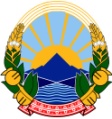 РЕПУБЛИКА СЕВЕРНА МАКЕДОНИЈАОСНОВЕН СУД СТРУГАСПИ.бр.24/2018.11.2020 годинаС т р у г аДО:Хелсиншки комитет за човекови праваСедиште: ул.„Н.Н. Б.“ бр.83, С.Предмет:  Известување по барање од јавен карактерВо врска со Вашите барања  за пристап до информации од јавен карактер, со цел анализа на состојбата со судската пракса за осудени лица за оддавање на уживање на наркотични дроги, психотропни супстанции и прекурзори, Ве известуваме следново:Во периодот од месец октомври 2015 година заклучно со месец октомври 2020 година, во Основен суд Струга не е заведен ниту еден прекршочен предмет согласно член 20 од Законот за прекршоци и тоа за оддавање на уживање на наркотични дроги, психотропни супстанции и прекурзори, ниту има постапка по истиот основ која е во тек пред судот. Информацијата ви ја доставуваме по електронски пат на е-маил адреса: s.a.@mhc.org.mkСудски администратор,				                                            М-р Ристо Настоски